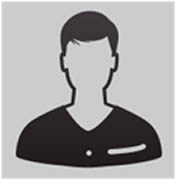 NOMBRE APELLIDOSTITULACIÓN OPCIONALNOMBRE APELLIDOSTITULACIÓN OPCIONALDATOS PERSONALESNacionalidad - Estado CivilDocumento de IdentidadFecha NacimientoCONTACTOTeléfonoMailDirecciónCiudad de residenciaInstagramTwitterEXPERIENCIA LABORALEXPERIENCIA LABORALEXPERIENCIA LABORALEXPERIENCIA LABORALEXPERIENCIA LABORALCARGO EN LA EMPRESA / 2016 - PRESENTEEmpresaDescribe aquí las funciones realizadas en la empresa, describe aquí las funciones realizadas en la empresa, describe aquí las funciones realizadas en la empresa, describe aquí las funciones realizadas en la empresa.CARGO EN LA EMPRESA / 2015 - 2016EmpresaDescribe aquí las funciones realizadas en la empresa, describe aquí las funciones realizadas en la empresa, describe aquí las funciones empresa, describe aquí las funciones realizadas en la empresa.CARGO EN LA EMPRESA / 2016 - PRESENTEEmpresaDescribe aquí las funciones realizadas en la empresa, describe aquí las funciones realizadas en la empresa, describe aquí las funciones realizadas en la empresa, describe aquí las funciones realizadas en la empresa.CARGO EN LA EMPRESA / 2015 - 2016EmpresaDescribe aquí las funciones realizadas en la empresa, describe aquí las funciones realizadas en la empresa, describe aquí las funciones empresa, describe aquí las funciones realizadas en la empresa.CARGO EN LA EMPRESA / 2016 - PRESENTEEmpresaDescribe aquí las funciones realizadas en la empresa, describe aquí las funciones realizadas en la empresa, describe aquí las funciones realizadas en la empresa, describe aquí las funciones realizadas en la empresa.CARGO EN LA EMPRESA / 2015 - 2016EmpresaDescribe aquí las funciones realizadas en la empresa, describe aquí las funciones realizadas en la empresa, describe aquí las funciones empresa, describe aquí las funciones realizadas en la empresa.CARGO EN LA EMPRESA / 2016 - PRESENTEEmpresaDescribe aquí las funciones realizadas en la empresa, describe aquí las funciones realizadas en la empresa, describe aquí las funciones realizadas en la empresa, describe aquí las funciones realizadas en la empresa.CARGO EN LA EMPRESA / 2015 - 2016EmpresaDescribe aquí las funciones realizadas en la empresa, describe aquí las funciones realizadas en la empresa, describe aquí las funciones empresa, describe aquí las funciones realizadas en la empresa.CARGO EN LA EMPRESA / 2016 - PRESENTEEmpresaDescribe aquí las funciones realizadas en la empresa, describe aquí las funciones realizadas en la empresa, describe aquí las funciones realizadas en la empresa, describe aquí las funciones realizadas en la empresa.CARGO EN LA EMPRESA / 2015 - 2016EmpresaDescribe aquí las funciones realizadas en la empresa, describe aquí las funciones realizadas en la empresa, describe aquí las funciones empresa, describe aquí las funciones realizadas en la empresa.FORMACIÓN ACADÉMICAFORMACIÓN ACADÉMICAFORMACIÓN ACADÉMICAFORMACIÓN ACADÉMICAFORMACIÓN ACADÉMICATITULACIÓN UNIVERSITARIA OBTENIDA / 2016 Institución académicaTITULACIÓN SECUNDARIA OBTENIDA / 2015 Institución académicaCURSOSNombre completo del curso / 2012Institución académicaTITULACIÓN UNIVERSITARIA OBTENIDA / 2016 Institución académicaTITULACIÓN SECUNDARIA OBTENIDA / 2015 Institución académicaCURSOSNombre completo del curso / 2012Institución académicaTITULACIÓN UNIVERSITARIA OBTENIDA / 2016 Institución académicaTITULACIÓN SECUNDARIA OBTENIDA / 2015 Institución académicaCURSOSNombre completo del curso / 2012Institución académicaTITULACIÓN UNIVERSITARIA OBTENIDA / 2016 Institución académicaTITULACIÓN SECUNDARIA OBTENIDA / 2015 Institución académicaCURSOSNombre completo del curso / 2012Institución académicaTITULACIÓN UNIVERSITARIA OBTENIDA / 2016 Institución académicaTITULACIÓN SECUNDARIA OBTENIDA / 2015 Institución académicaCURSOSNombre completo del curso / 2012Institución académicaIDIOMASIDIOMASIDIOMASIDIOMASIDIOMASInglés: nivel intermedio Italiano: nivel intermedio Inglés: nivel intermedio Italiano: nivel intermedio Inglés: nivel intermedio Italiano: nivel intermedio Inglés: nivel intermedio Italiano: nivel intermedio Inglés: nivel intermedio Italiano: nivel intermedio INFORMÁTICA Nombre programaNombre programaINFORMÁTICA Nombre programaNombre programaINFORMÁTICA Nombre programaNombre programaINTERESES Miembro de Scout ArgentinaINTERESES Miembro de Scout Argentina